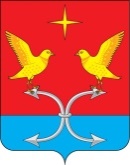 АДМИНИСТРАЦИЯ НОВОМИХАЙЛОВСКОГО СЕЛЬСКОГО ПОСЕЛЕНИЯКОРСАКОВСКОГО РАЙОНА ОРЛОВСКОЙ ОБЛАСТИПОСТАНОВЛЕНИЕ1 апреля 2022 год                                                                                             № 25с. Новомихайловка     Об утверждении Положения о порядке проведения противопожарной пропаганды на территории Новомихайловского сельского поселения Корсаковского района Орловской областиВ соответствии со ст.25  Федерального закона от 21 декабря 1994 года № 69-ФЗ «О пожарной безопасности», в целях упорядочения организации и проведения противопожарной пропаганды на территории Новомихайловского сельского поселения Корсаковского района Орловской области, Уставом  Новомихайловского сельского поселения Корсаковского района Орловской области, администрация Новомихайловского сельского поселения п о с т а н о в л я е т:1. Утвердить Положение о порядке проведения противопожарной пропаганды на территории Новомихайловского сельского поселения Корсаковского района Орловской области (приложение № 1).2. Утвердить типовую форму Журнала регистрации инструктажей населения Новомихайловского сельского поселения Корсаковского района Орловской области о соблюдении мер пожарной безопасности (приложение № 2).3. Настоящее постановление  обнародовать в установленном порядке и разместить на официальном  сайте администрации Корсаковского района (www.корсаково57.рф).4. Контроль исполнения настоящего постановления оставляю за собой.Настоящее постановление вступает в силу на следующий день со дня его официального опубликования (обнародования).Глава сельского поселения                               И. А. Васильчикова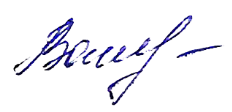 Приложение 1                                                                                                                к постановлению администрацииНовомихайловского сельского поселенияот 01.04.2022 г. № 25                     ПОЛОЖЕНИЕ о порядке проведения противопожарной пропаганды на территории Новомихайловского сельского поселения Корсаковского района Орловской области Глава 1. ОБЩИЕ ПОЛОЖЕНИЯ1. Положение о порядке проведения противопожарной пропаганды на территории Новомихайловского сельского поселения Корсаковского района Орловской области (далее - Положение) разработано в соответствии с действующим законодательством Российской Федерации в области пожарной безопасности и определяет цели и порядок ведения противопожарной пропаганды на территории Новомихайловского сельского поселения Корсаковского района Орловской области2. В настоящем Положении применяются следующие понятия:противопожарная пропаганда - целенаправленное информирование общества о проблемах и путях обеспечения пожарной безопасности, осуществляемое через средства массовой информации, посредством издания и распространения специальной литературы и рекламной продукции, устройства тематических выставок, смотров, конференций и использования других, не запрещенных законодательством Российской Федерации, форм информирования населения;инструктаж по пожарной безопасности - ознакомление работников (служащих) организаций, учащихся образовательных учреждений и населения с инструкциями по пожарной безопасности.Глава 2. ОРГАНИЗАЦИЯ ПРОТИВОПОЖАРНОЙ ПРОПАГАНДЫ3. Противопожарная пропаганда проводится с целью внедрения в сознание людей существования проблемы пожаров, формирования общественного мнения и психологических установок на личную и коллективную ответственность за пожарную безопасность.4. В соответствии с действующим законодательством противопожарную пропаганду проводят:- администрация Новомихайловского сельского поселения Корсаковского района Орловской области;- добровольная пожарная охрана;- организации независимо от форм собственности.Для проведения противопожарной пропаганды могут использовать возможности общественных организаций.5. Противопожарная пропаганда осуществляется:1) Администрацией Новомихайловского сельского поселения Корсаковского района Орловской области посредством:разработки и издания средств наглядной агитации, специальной литературы и рекламной продукции;изготовления и распространения среди населения противопожарных памяток, листовок;методического обеспечения деятельности лиц в области противопожарной пропаганды;организации конкурсов, выставок, соревнований на противопожарную тематику;проведения учебно-методических занятий, семинаров и конференций;размещения в объектах муниципальной собственности (здравоохранения, образования, культуры, общежитиях) уголков (информационных стендов) пожарной безопасности;изготовления и размещения на улицах населенных пунктов стендов социальной рекламы по пожарной безопасности;привлечения средств массовой информации;использования иных средств и способов, не запрещенных законодательством Российской Федерации.6. Администрация Новомихайловского сельского поселения Корсаковского района Орловской области осуществляет тесное взаимодействие с органами государственной власти, пожарной охраной, организациями независимо от форм собственности с целью проведения противопожарной пропаганды.7. Уголки (информационные стенды) пожарной безопасности должны содержать информацию об обстановке с пожарами , примеры происшедших пожаров с указанием трагических последствий, причин их возникновения, фотографии последствий пожаров с указанием причин их возникновения, рекомендации о мерах пожарной безопасности применительно к категории посетителей организации (объекта), времени года, с учетом текущей обстановки с пожарами.8. Противопожарная пропаганда, как правило, проводится за счет средств бюджета Новомихайловского сельского поселения Корсаковского района Орловской области.Глава 3. ПОРЯДОК ПРОВЕДЕНИЯ ПРОТИВОПОЖАРНОЙ ПРОПАГАНДЫ9. Функции организации противопожарной пропаганды на территории Новомихайловского сельского поселения Корсаковского района Орловской области возлагаются на администрацию Новомихайловского сельского поселения Корсаковского района Орловской области.Администрация Новомихайловского сельского поселения Корсаковского района Орловской области с целью организации противопожарной пропаганды:1) осуществляет взаимодействие и координирует деятельность организаций, в том числе различных общественных формирований, и граждан;2) информирует население о проблемах и путях обеспечения первичных мер пожарной безопасности;3) осуществляет методическое сопровождение деятельности по обучению населения мерам пожарной безопасности;4) в пределах своей компетенции контролирует реализацию на территории Новомихайловского сельского поселения Корсаковского района Орловской области требований нормативных правовых актов, регламентирующих деятельность по противопожарной пропаганде.Приложение 2                                                                                                                 к постановлению администрацииНовомихайловского сельского поселенияот 01.04.2022 г. № 25                     ЖУРНАЛрегистрации инструктажей населения Новомихайловского сельского поселения Корсаковского района Орловской области о соблюдении первичных мер пожарной безопасности NN ппФамилия, имя, отчество инструкти- руемогоАдресВид жилого помещения, в котором проживает гражданин, является ли собственником, арендатором либо просто зарегистрированКоли- чество прожи- вающихМесто работы, должностьДата проведения и вид противопо- жарного инструктажаПодпись, подтвержда- ющая проведение инструктажаПодпись в получении памятки о мерах пожарной безопасности1.